Дистанционное обучение на период с 12 мая по 16 мая 2020 г.4 класс (дополнительная общеразвивающая общеобразовательная программа в области изобразительного искусства)Учебный предметТема, заданиеТема, заданиеЗаданиеЗаданиеСсылкиматериалПреподаватель: Мирошникова Н. С.Задание выполнить, сфотографировать и прислать на электронную почту преподавателя aleeks1902@mail.ru или номер телефона 89087865588 (Viber и WhatsApp)Преподаватель: Мирошникова Н. С.Задание выполнить, сфотографировать и прислать на электронную почту преподавателя aleeks1902@mail.ru или номер телефона 89087865588 (Viber и WhatsApp)Преподаватель: Мирошникова Н. С.Задание выполнить, сфотографировать и прислать на электронную почту преподавателя aleeks1902@mail.ru или номер телефона 89087865588 (Viber и WhatsApp)Преподаватель: Мирошникова Н. С.Задание выполнить, сфотографировать и прислать на электронную почту преподавателя aleeks1902@mail.ru или номер телефона 89087865588 (Viber и WhatsApp)Преподаватель: Мирошникова Н. С.Задание выполнить, сфотографировать и прислать на электронную почту преподавателя aleeks1902@mail.ru или номер телефона 89087865588 (Viber и WhatsApp)Преподаватель: Мирошникова Н. С.Задание выполнить, сфотографировать и прислать на электронную почту преподавателя aleeks1902@mail.ru или номер телефона 89087865588 (Viber и WhatsApp)Преподаватель: Мирошникова Н. С.Задание выполнить, сфотографировать и прислать на электронную почту преподавателя aleeks1902@mail.ru или номер телефона 89087865588 (Viber и WhatsApp)РИСУНОКРИСУНОКТема: Итоговая работа.«Натюрморт из предметов быта»Тема: Итоговая работа.«Натюрморт из предметов быта»Задание: Работа над эскизом итогового натюрморта. Продолжаем работать над натюрмортом.бумага А-3, А-4,   карандаш.ЖИВОПИСЬЖИВОПИСЬТема: Итоговая работа. «Натюрморт из пяти предметов»Тема: Итоговая работа. «Натюрморт из пяти предметов»Задание: Продолжаем рисовать итоговую работу.бумага А4, карандаш, акварель или гуашь. КОМПОЗИЦИЯ СТАНКОВАЯКОМПОЗИЦИЯ СТАНКОВАЯТема: «Композиция на выбор»Тема: «Композиция на выбор»Задание: Задачи – выделение композиционного центра, цельность и уравновешенность.бумага А4, карандаш, краски.ДПИДПИТема: «Пальчиковый театр своими руками»Тема: «Пальчиковый театр своими руками»Задание: Ознакомиться с разновидностями верховой куклы.Выполнить пальчиковые куклы.Например: 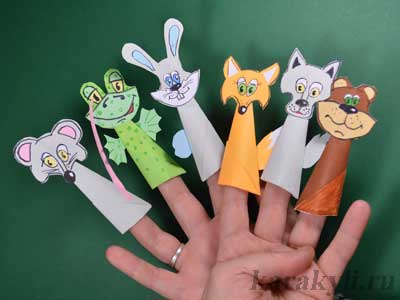 https://rifmovnik.ru/lib/1/book1_1.htmИстория изобразительного искусстваИстория изобразительного искусстваТема: «Искусство в период ВОВ. Искусство конца 40 -80 х годов. ДПИ советского периода»Тема: «Искусство в период ВОВ. Искусство конца 40 -80 х годов. ДПИ советского периода»Задание: Знакомство с материалом.http://живаяистория-россии.рф/blog/262-iskusstvo-vo-vremya-vojny.htmlhttp://www.bibliotekar.ru/istoria-iskusstva-russia/15.htmhttps://www.rsu.edu.ru/wordpress/wp-content/uploads/e-learning/History_of_Art/Artists/Art_16_6_g.htmlhttps://ickust.claw.ru/shared/icks/2100.htmhttps://ru.wikipedia.org/wiki/Декоративное_искусство_СССРСкульптураСкульптураТема: Выполняем итоговую творческую композицию на свободную тему.Тема: Выполняем итоговую творческую композицию на свободную тему.Задание: Рельеф или круглая скульптура. Продолжаем выполнять работу.Пластилин.